Career PathInsurance Brokers- Dubai   (U.A.E)                                           October 2015 - PresentFinancial ConsultantAssisting individuals, couples and business owners by providing advice on achieving their lifestyle and financial goals in a variety of different areas including Personal financial analysis                           Risk management and insurance planning              Retirement planning                                      College Education planning              Investment planning                                     Business protection planning / key man InsuranceInsurance Company Ltd   Panjim Goa (India)                                            Dec’ 2002-2015                                                       Position held – Sales Manager - 2002                             Senior Sales Manager- 2006                             Executive Sales Manager – 2007                             Business Development Manager – 2008                             Sr Business Development Manager – 2010 – 2012Branch Manager  - Goa (India)                                                                     Sep’ 2012- Jan’2015Held full responsibility for directing sales, operations, budgets, and staffing for the branch, consistently achieving and exceeding all goals. Recruited, coached, motivated, trained, and developed top-performing sales and service staff. Monitored all operations. Analyzed and reviewed sales reports; communicated sales objectives to staff.  Organized and led sales team meetings.Selected accomplishments: Transformed historically low-producing branch into top producers, including No 2 branch in state; directly oversaw top-producing team in the state. Developed and executed plan to drive production, profit, and service matrixes to record levels.Managed over 3.50 Crore of Rupees in client assets, dramatically increasing life insurance and   investments.Revitalized overall Insurance culture, shifting emphasis from service to more aggressive sales.Conferred with clients and developed proposals and programs to meet their financial needs, goals, and objectives. Developed new clients through referrals and cold calling; and serviced existing accounts.HONORS / AWARDS‘ Gold Trophy’ -2014Awarded by the hands of the Head of Sales for achieving 98 % target of the branch till Nov 2014 and crossing 1.08 crore of new business premium in the Zone.‘Silver Trophy’ -2014Awarded by the hands of the Vice President for crossing 1.08 crore in the region.‘Silver Trophy’ -2014Awarded by the hands of Head of Sales for collecting 10 lacs premium in 10 days.Been the top performing branch pan India awarded 94.43% appraisal score (on overall performance new business & renewal persistency)  till the last day of resignation  Jan’ 2015.Recognized for exemplary contributions as a Sales Manager by the CEO of the company during his visit to the branch 2011.Earned numerous  other awards  including holidays  to Thailand, Dubai, Hong Kong and accolades for outstanding leadership and performance from 2002-2015.World, Margao – Goa (India)                                                                                                   2001-2002                       Franchise of Birla AT&T Communication Ltd (currently Idea Cellular Ltd)Sales Manager Managed all operations involved in the sale of wireless communications to both corporate accounts and individuals. Maintained total profit and loss responsibility. Supervised a staff of sales associates as well as Back office. Interacted with business owners, controllers, purchasing agents and administrative support personnel.Cellular Services                                                                                                                     1998-2001Dealer for Birla AT&T Communication Ltd (currently Idea Cellular Ltd)Sales ExecutiveRecruited to promote, expand, and manage the Telecom Services which were just launched in Goa. Developed and maintained strong account relationships.Scope of responsibilities included entire sales process, marketing, account management, client relations, and promotional strategies EDUCATIONBachelor of Commerce (Marketing & Advertising),     Year – 1998 Goa University – India.HSC, Rosary College of Commerce,   Year – March 1995 Goa BoardSSC, Infant Jesus School, Year – March 1993 Goa BoardExtra-Curricular ActivitiesI was a member of Colva Junior Chamber (Jaycees) affiliated to Indian Junior Chamber. I have participated in individual development courses and have taken part in and won prizes in Elocution competition at School, college and Jaycee level. I have also coordinated and hosted annual events organized Bajaj Allianz Life Insurance and also by Jaycees in Colva, Goa, India.IndoorHosting corporate events in employed company during official events.Indian Junior Chamber Member – (Jaycees )Elocutions in school, College & JayceesOutdoorTrekkingFishingFirst Name of Application CV No: 1701216Whatsapp Mobile: +971504753686 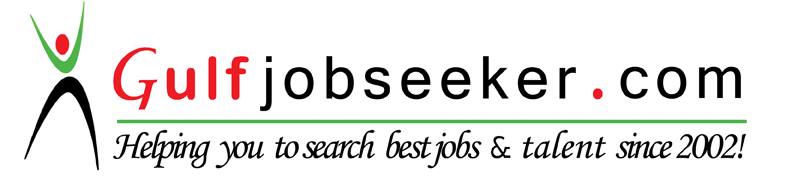 Interpersonal and Networking ExpertiseHighly motivated and well-respected individual offering solid sales, marketing and public relations expertise within the service industry. Demonstrate the innate ability to immediately establish a positive rapport with others from all levels and backgrounds. Possess astute networking capabilities. Polished and professional demeanour is complemented by a dynamic personality with a good sense of humour. Expert knowledge of financial markets, businesses, special events. Characterized by integrity, reliability and resourcefulness. Core competencies:Highly motivated and well-respected individual offering solid sales, marketing and public relations expertise within the service industry. Demonstrate the innate ability to immediately establish a positive rapport with others from all levels and backgrounds. Possess astute networking capabilities. Polished and professional demeanour is complemented by a dynamic personality with a good sense of humour. Expert knowledge of financial markets, businesses, special events. Characterized by integrity, reliability and resourcefulness. Core competencies: